Military JacketMaterial: T/C; N/C; CVC ,customizedColor: Olive green ; Camouflage , customized  Style: M65 ; ECWCS ,and other military style Feature: Breathable, Eco-friendly, Windproof, WarmTest Standard: by SGS(color fastness,composition,tear strengh,etc) Inspection: can be third party such as AIModel Number: HNXX-A001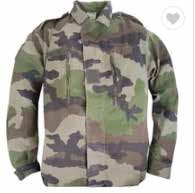 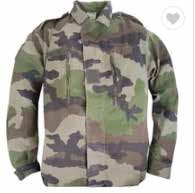 HNXX-A002HNXX-A003HNXX-A004HNXX-A005HNXX-A006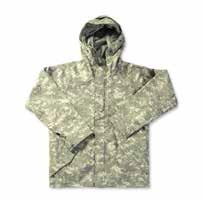 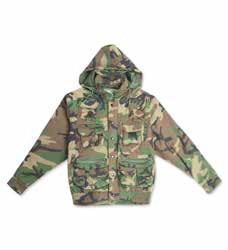 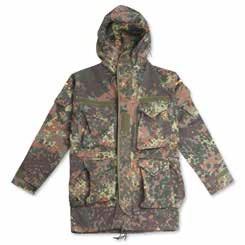 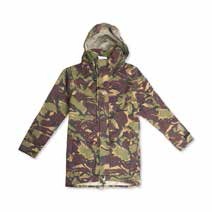 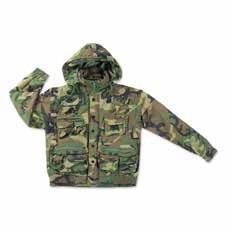 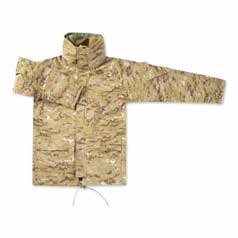 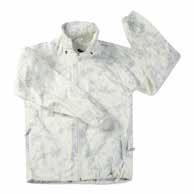 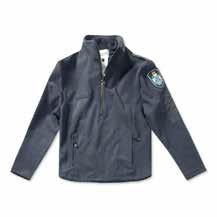 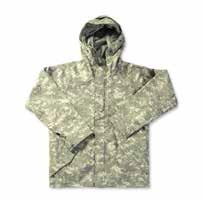 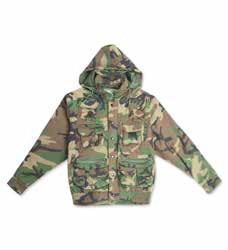 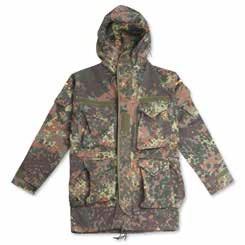 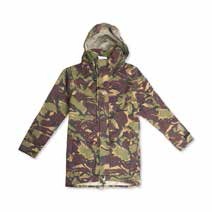 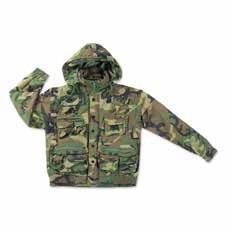 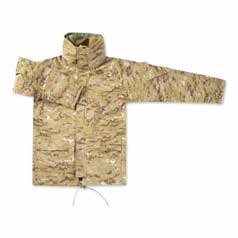 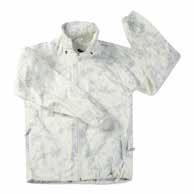 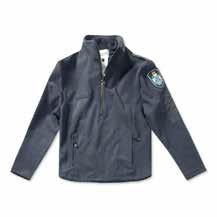 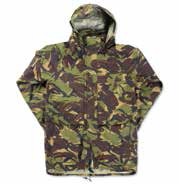 HNXX-A008	HNXX-A009	HNXX-A010	HNXX-A011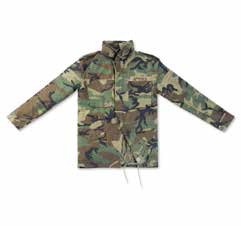 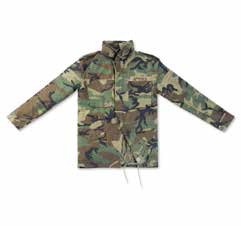 Camouflage UniformMaterial: T/C; N/C; CVC ,customizedColor: Olive green ; Camouflage , customizedStyle: BDU; F1; F2; TAP; ACU; BCU or any other style Feature: Breathable, Eco-friendly, Windproof, WarmTest Standard: by SGS(color fastness,composition,tear strengh,etc) Inspection: can be third party such as AIModel Number: HNXX-B001HNXX-B002HNXX-B003	HNXX-B004	HNXX-B005	HNXX-B006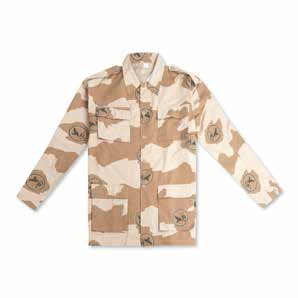 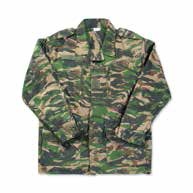 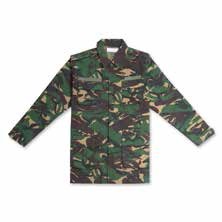 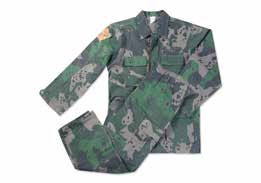 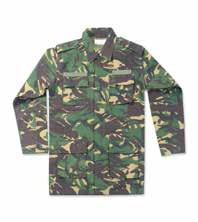 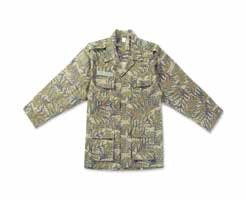 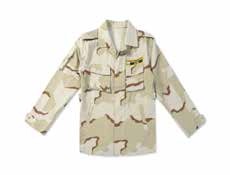 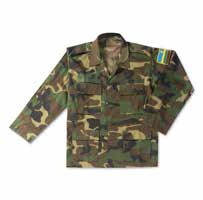 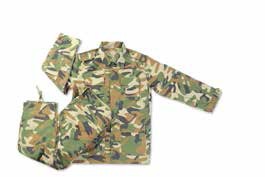 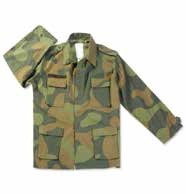 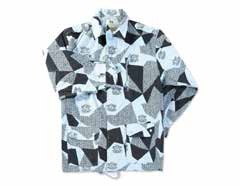 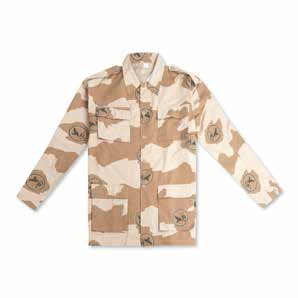 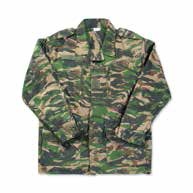 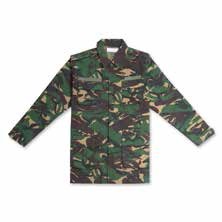 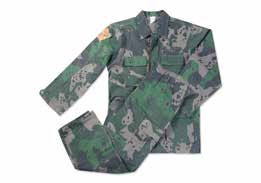 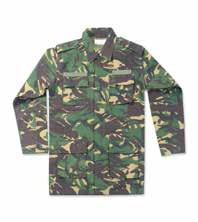 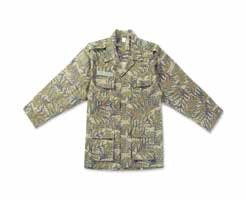 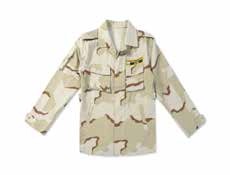 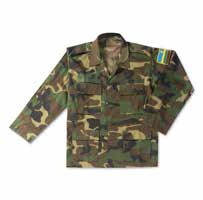 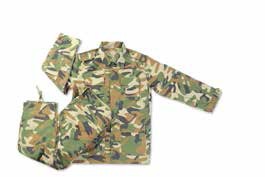 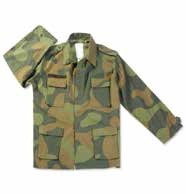 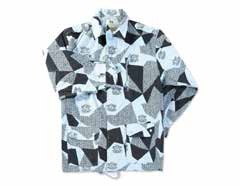 HNXX-B007	HNXX-B008	HNXX-B009	HNXX-B010	HNXX-B011Camouflage UniformMaterial: T/C; N/C; CVC ,customizedColor: Olive green ; Camouflage , customizedStyle: BDU; F1; F2; TAP; ACU; BCU or any other style Feature: Breathable, Eco-friendly, Windproof, WarmTest Standard: by SGS(color fastness,composition,tear strengh,etc) Inspection: can be third party such as AIModel Number: HNXX-C001HNXX-C002HNXX-C003	HNXX-C004	HNXX-C005	HNXX-C006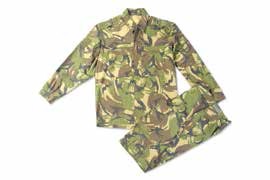 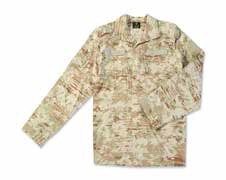 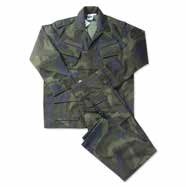 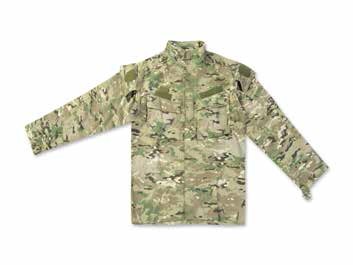 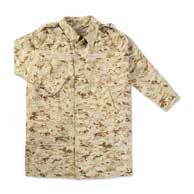 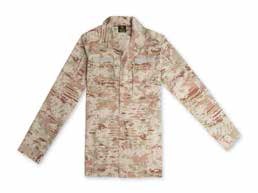 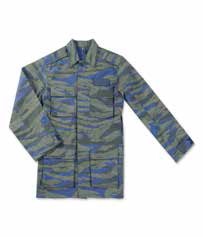 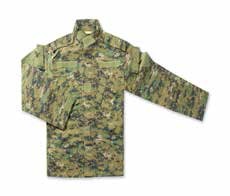 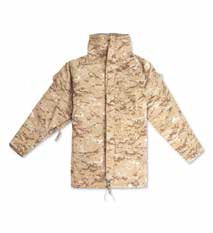 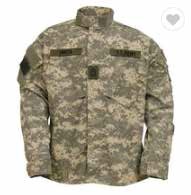 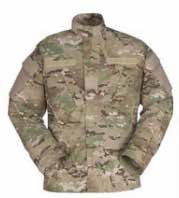 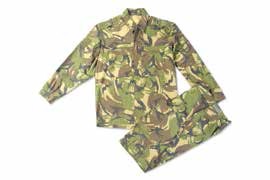 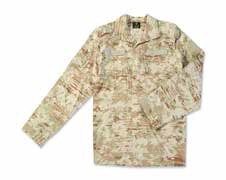 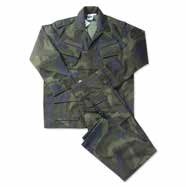 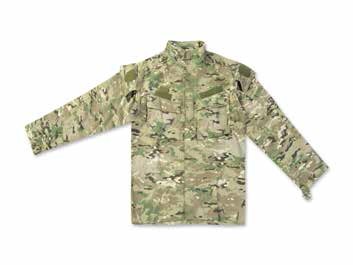 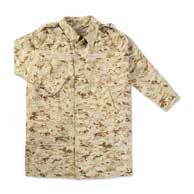 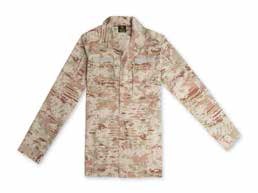 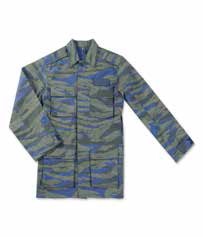 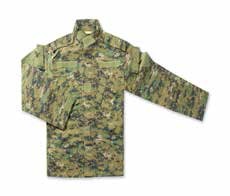 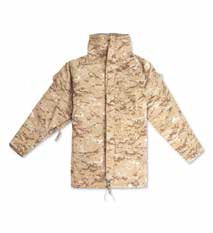 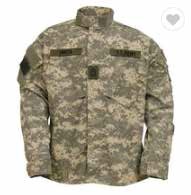 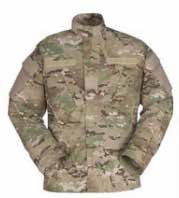 HNXX-C007	HNXX-C008	HNXX-C009	HNXX-C010	HNXX-C011Military HeadwearMaterial: T/C; N/C; CVC ,Wool ,customized Color: Olive green ; Camouflage , customized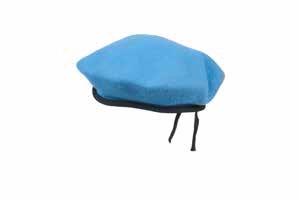 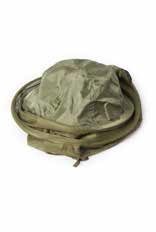 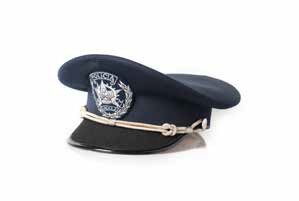 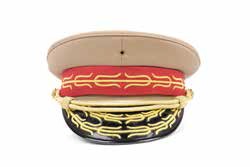 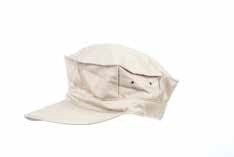 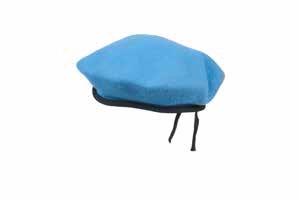 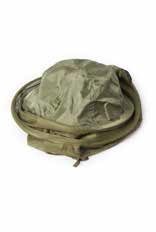 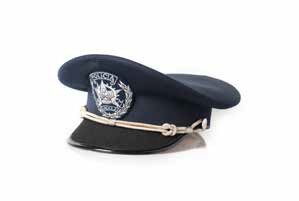 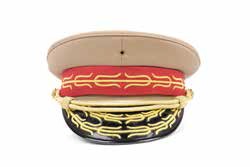 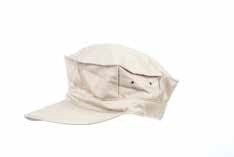 Style: Benni cap ;Baseball cap ;BDU cap ;Police cap ;Beret ,etc Test Standard: by SGS(color fastness,composition,tear strengh,etc) Inspection: can be third party such as AIModel Number: HNXX-MH01HNXX-MH02	HNXX-MH03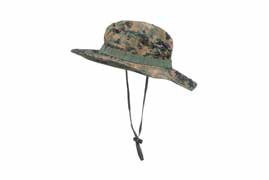 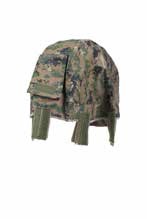 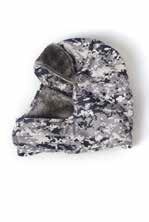 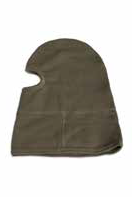 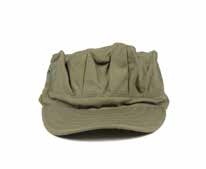 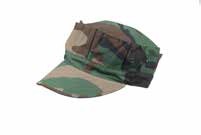 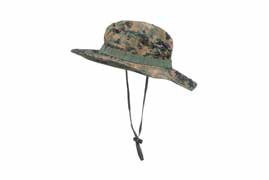 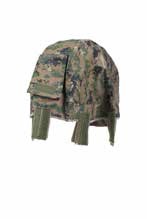 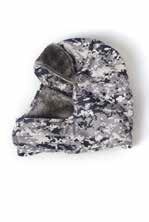 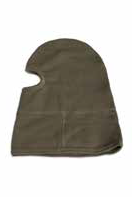 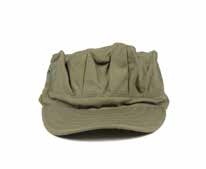 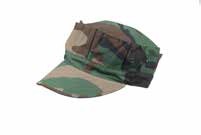 HNXX-MH07	HNXX-MH08Other Military GarmentsHNXX-D001	HNXX-D002	HNXX-D003	HNXX-D004	HNXX-D005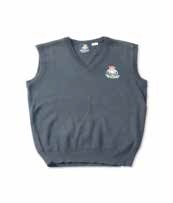 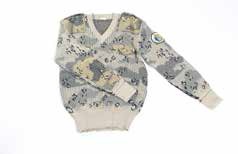 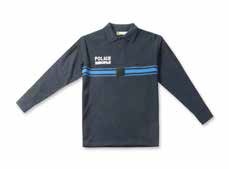 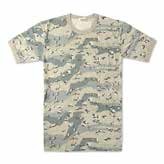 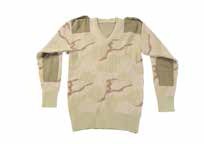 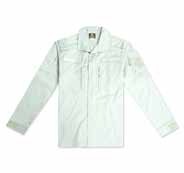 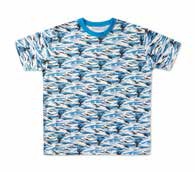 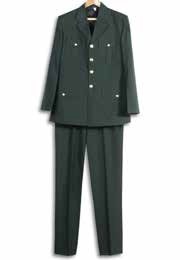 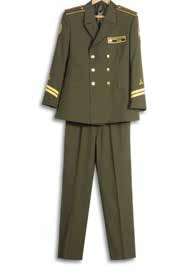 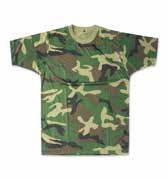 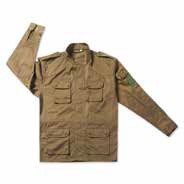 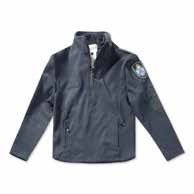 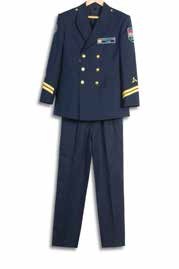 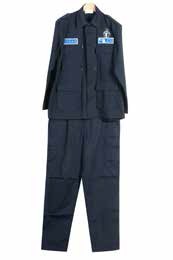 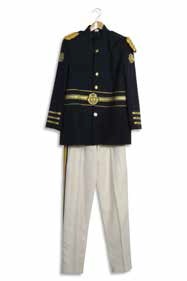 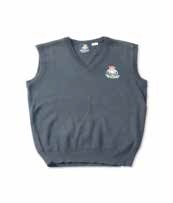 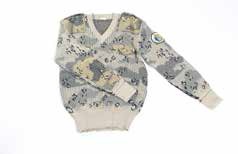 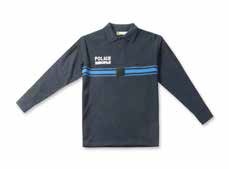 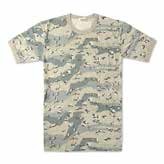 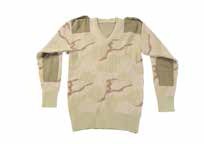 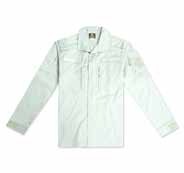 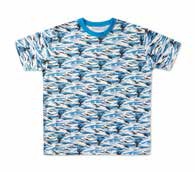 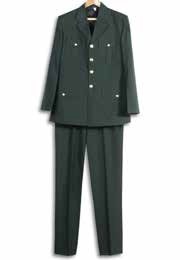 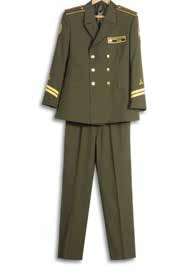 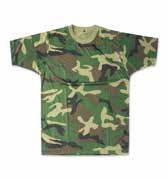 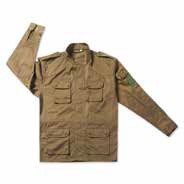 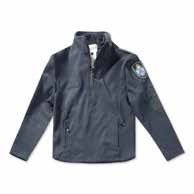 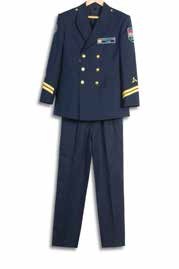 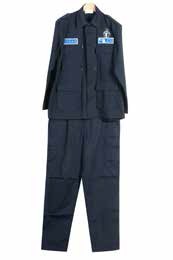 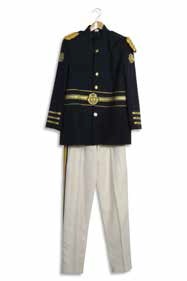 HNXX-D006	HNXX-D007	HNXX-D008	HNXX-D009	HNXX-D010HNXX-D011	HNXX-D012	HNXX-D013	HNXX-D014	HNXX-D015Bulletproof Helmet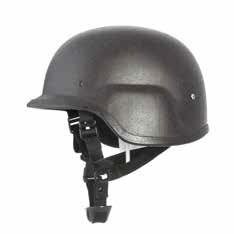 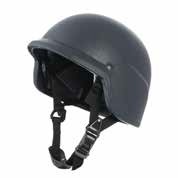 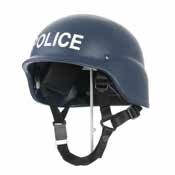 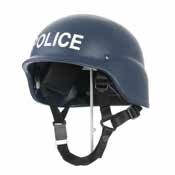 HNXX-BH07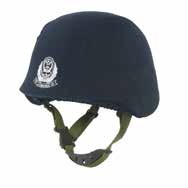 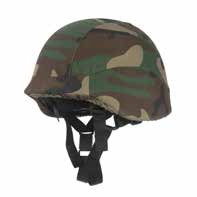 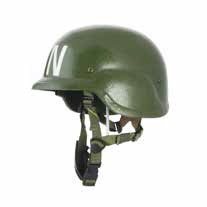 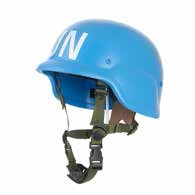 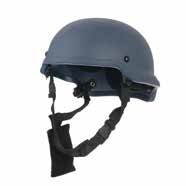 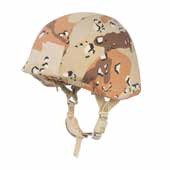 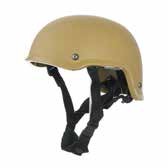 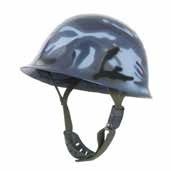 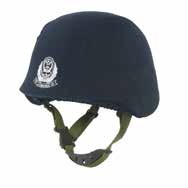 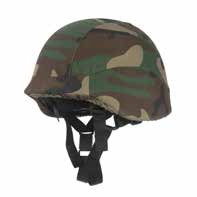 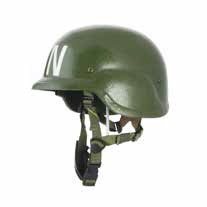 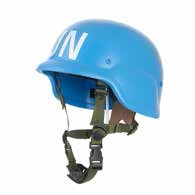 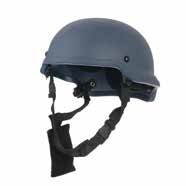 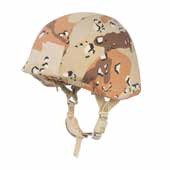 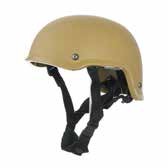 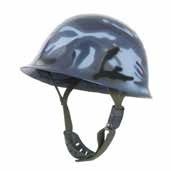 Material: Kevlar authorized by Du pont Color: Black ;Green ;Navy blue ,customized Style: FAST ;PASGT ;etcBulletproof Level: NIJ IIIAModel Number: HNXX-BH01Bulletproof	VestOut Shell: Cordura nylon ;polyester oxford Chin material: durable PE UD ;Aramid Color: Black ;Green ;Navy blue ,customized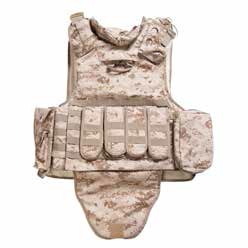 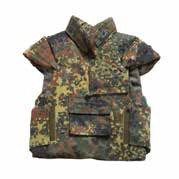 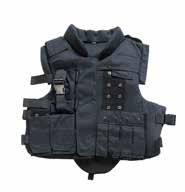 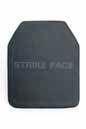 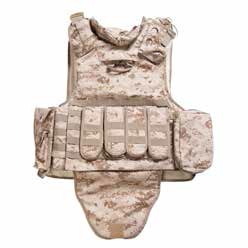 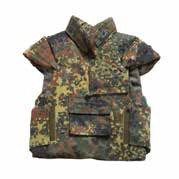 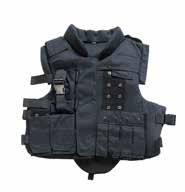 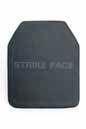 Style: MOLLE Vest ;normal tactical style ,jacket or vest Protect area: 0.2-0.6m²Bulletproof level: NIJ IIIA-IVMaterial of plate: Ceramic ;Silicon Carbide PE ,etc Model Number: HNXX-BV01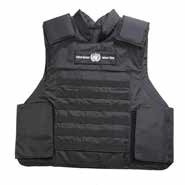 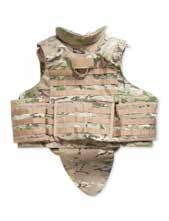 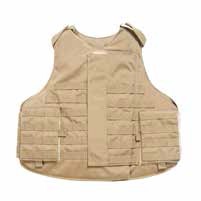 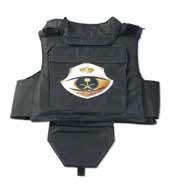 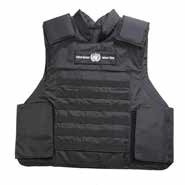 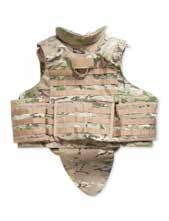 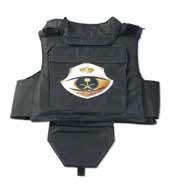 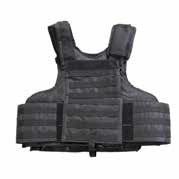 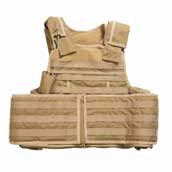 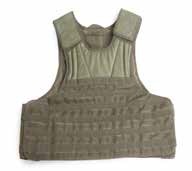 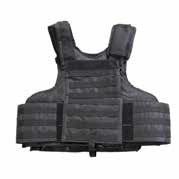 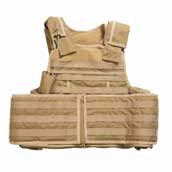 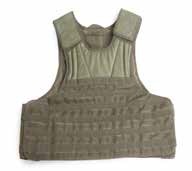 HNXX-BV07	HNXX-BV08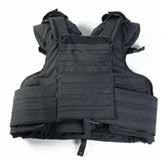 HNXX-BV10	HNXX-BV11Tactical VestMaterial: durable polyester oxford ;nylonColor: Black ;Green ;Navy blue ;Camouflage ,customized Style: MOLLE Vest ;normal tactical style ; jacket or vest Feature: multi-functional vest hung many small bagsModel Number: HNXX-TV01HNXX-TV02HNXX-TV03	HNXX-TV04HNXX-TV05HNXX-TV06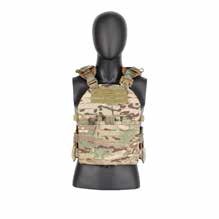 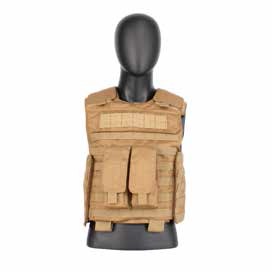 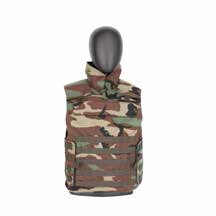 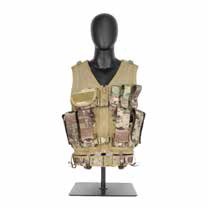 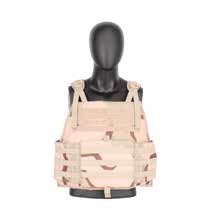 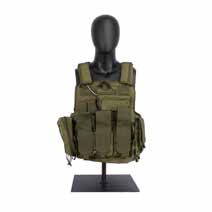 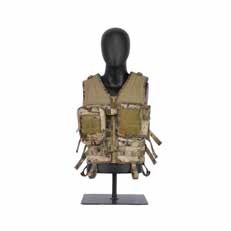 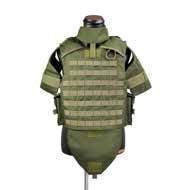 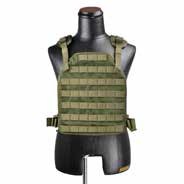 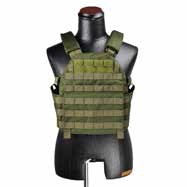 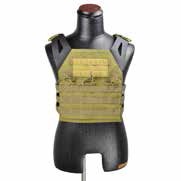 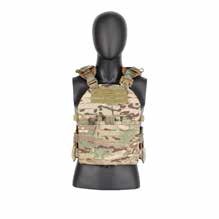 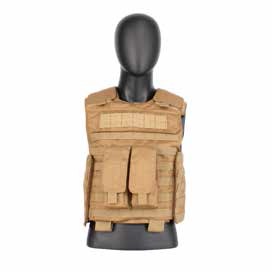 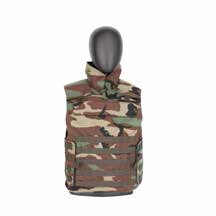 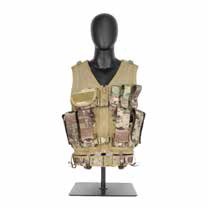 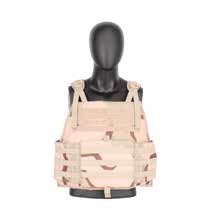 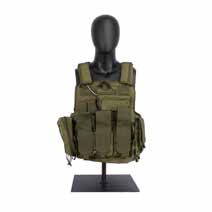 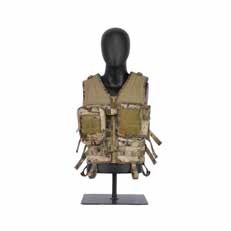 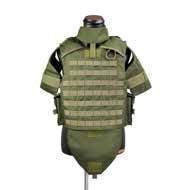 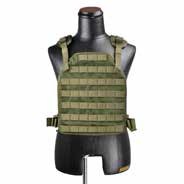 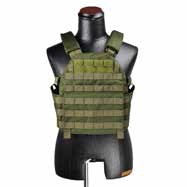 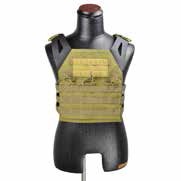 HNXX-TV07	HNXX-TV08	HNXX-TV09	HNXX-TV10	HNXX-TV11Military Backpack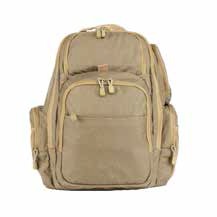 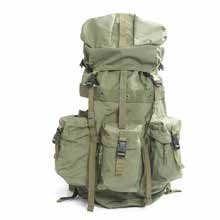 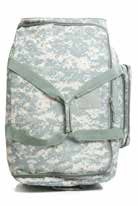 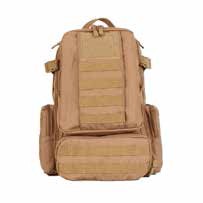 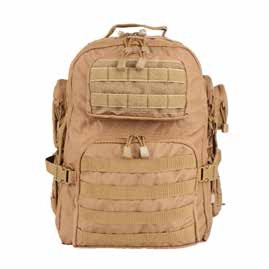 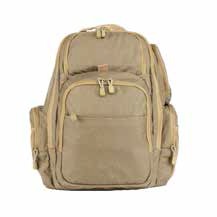 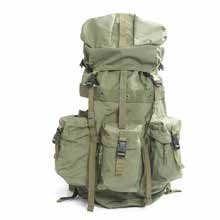 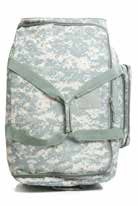 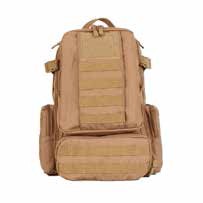 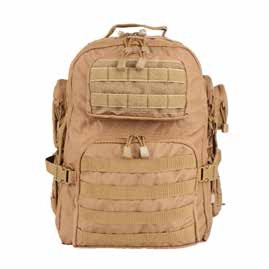 Material: durable polyester oxford ;nylon ;canvas cotton Color: Black ;Green ;Navy blue ;Camouflage ,customized Style: rucksack ;backpack ;shoulder bag ;etcFeature: durable use in all kinds of environmentModel Number: HNXX-MB01HNXX-MB02HNXX-MB03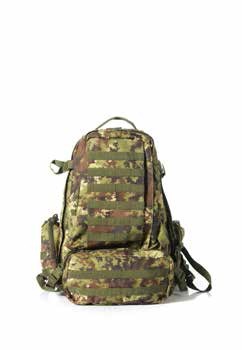 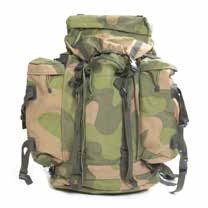 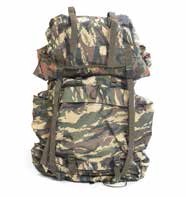 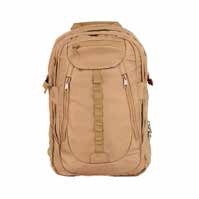 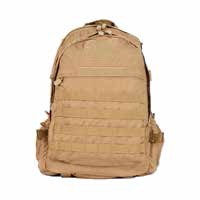 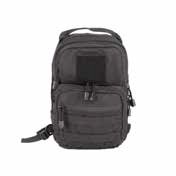 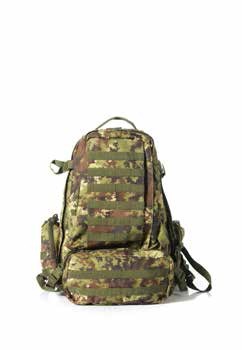 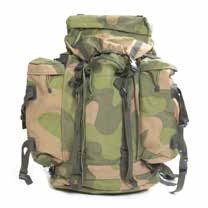 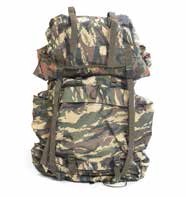 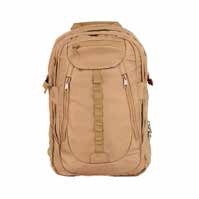 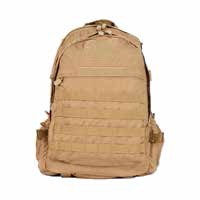 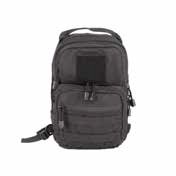 HNXX-MB07	HNXX-MB08Other Outdoor Items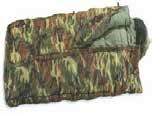 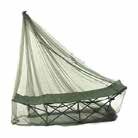 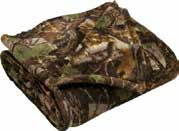 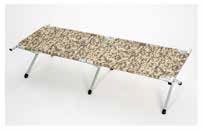 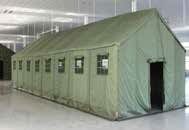 HNXX-OI01	HNXX-OI02	HNXX-OI03	HNXX-OI04	HNXX-OI05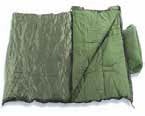 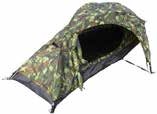 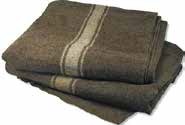 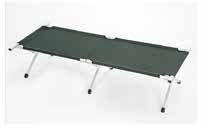 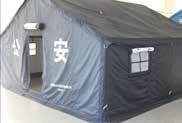 HNXX-OI06	HNXX-OI07	HNXX-OI08	HNXX-OI09	HNXX-OI10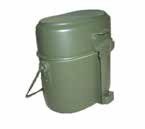 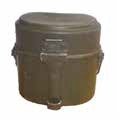 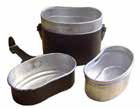 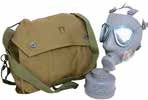 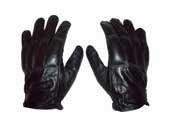 HNXX-OI11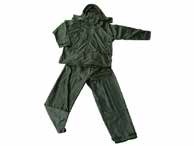 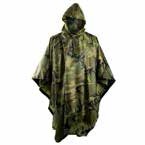 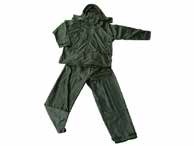 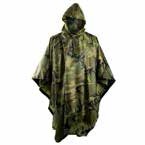 HNXX-OI13HNXX-OI15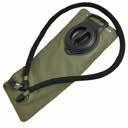 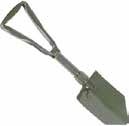 HNXX-OI16	HNXX-OI17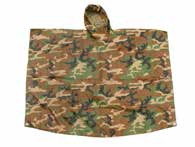 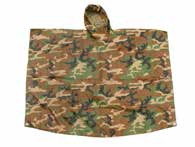 HNXX-OI19	HNXX-OI20Military BootLeather: full grain leather ,second layer leather ;suede leather Lining: leather or cotton fabric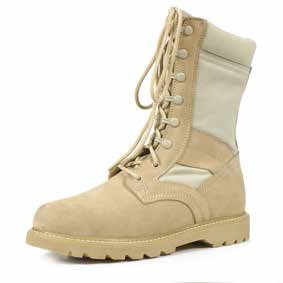 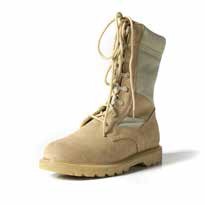 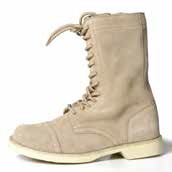 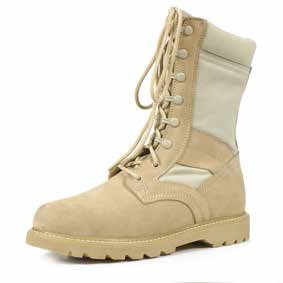 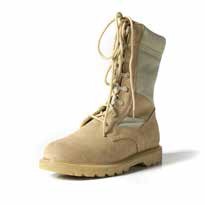 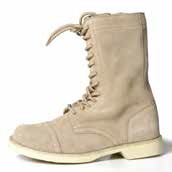 Sole: EVA + rubber Dyestuff: AZO free Copper Buckle: anti-rust Eyelet: anti-rustHardening agent: German BAYER Lace: Nylon ;Cotton ;Polyester Model Number: HNXX-MB01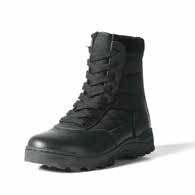 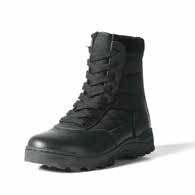 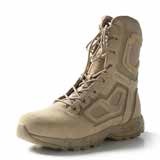 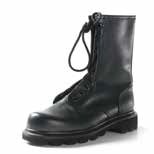 HNXX-MB02HNXX-MB03HNXX-MB06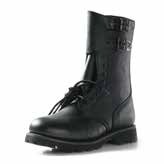 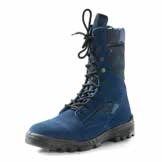 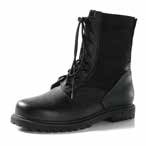 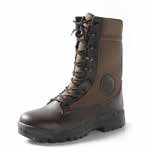 HNXX-MB07	HNXX-MB08	HNXX-MB09	HNXX-MB10	HNXX-MB11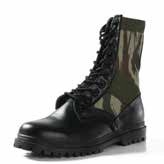 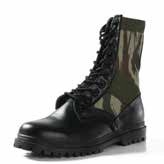 Military Shoes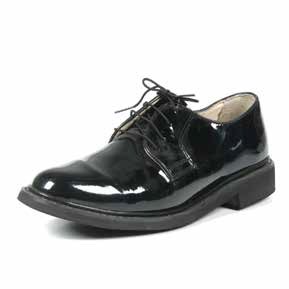 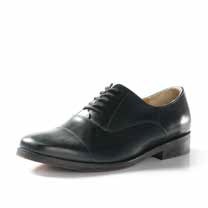 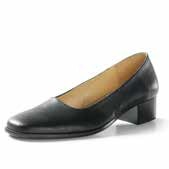 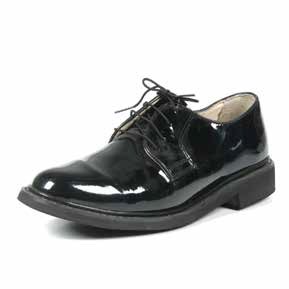 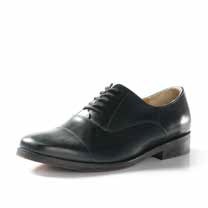 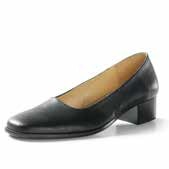 Leather: full grain leather ,second layer leather ;suede leather Lining: leather or cotton fabricSole: EVA + rubber Dyestuff: AZO free Copper Buckle: anti-rust Eyelet: anti-rustHardening agent: German BAYER Lace: Nylon ;Cotton ;Polyester Model Number: HNXX-MS01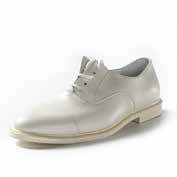 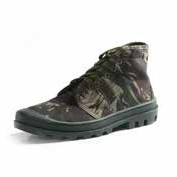 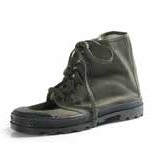 HNXX-MS02HNXX-MS03	HNXX-MS04	HNXX-MS05	HNXX-MS06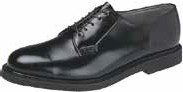 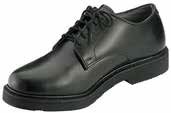 HNXX-MS07	HNXX-MS08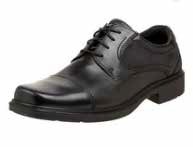 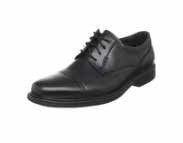 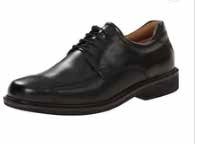 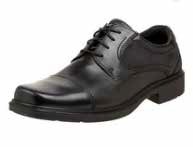 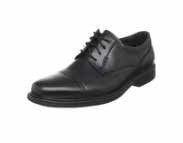 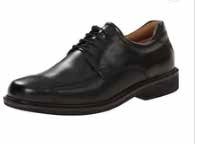 Police Anti-riot Suit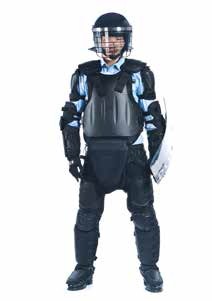 Material: High-performance project plastic high molecular weight polythene non-fiber cloth Weight: 6.5KGProtect Area: ＞1.2m²Model Number: HNXX-PA01Part of Anti-riot Suit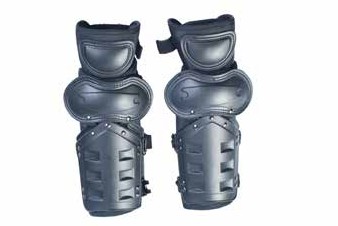 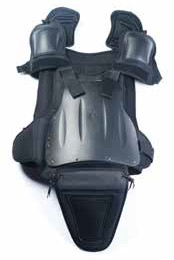 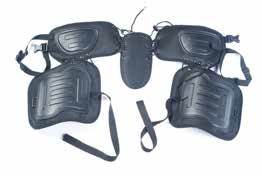 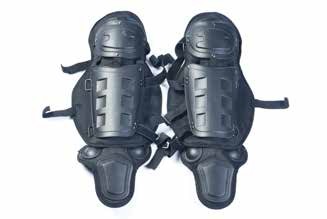 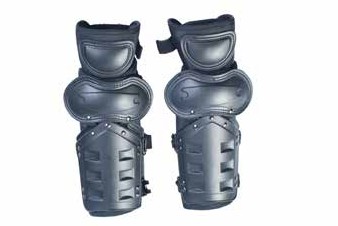 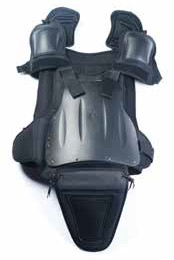 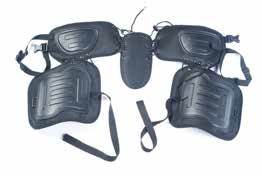 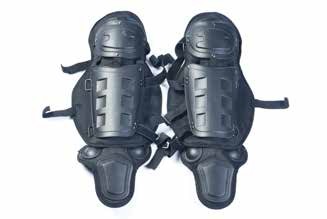 Chest Protector	Upper Leg Protector	Leg Protector	Arms protectorOther Police Anti-riot Equipment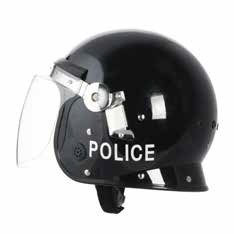 HNXX-PA03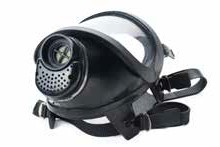 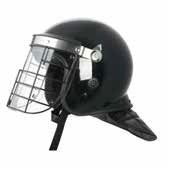 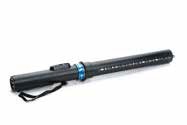 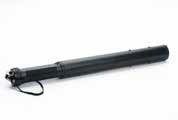 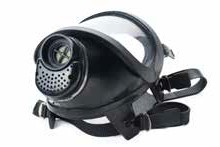 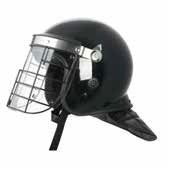 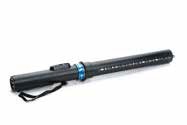 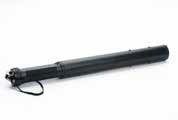 Product Name: Anti-riot Safety Helmet Material: 100% Impact-resistant PC Visor: PC(thickness 3mm)Model Number: HNXX-PA02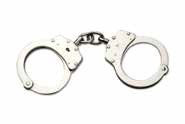 HNXX-PA07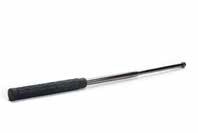 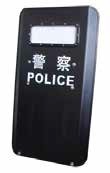 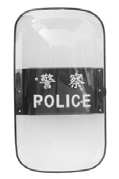 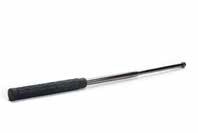 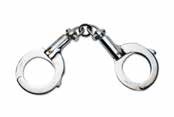 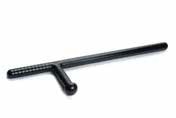 HNXX-PA08	HNXX-PA09	HNXX-PA10	HNXX-PA11	HNXX-PA12Unparallel AdvantageState-owned company with enough currency for big order and L/C payment termCooperated with the multinational defense departments, and has a very good reputation in the world20 years export experiences for tactical items ,we have a mature technology and R & D team100 skilled workers and 10 quality production linesQ1: Are you a factory or trading company ?A: we are factory supplier with export authority ,office located in Hainan which near Guangzhou port.Q2: What's your MOQ? OEM or ODM accept?A: MOQ depend on some RTS items . OEM or ODM accept. And also we have many designs to let you choose.Q3: May I ask for sample ?A:Of course yes ,depend on some situations ,you just need to afford freight.Q4: Can you provide third party test report ?A : yes, all our items provide test report from third party such as SGS.Q5: what’ s your payment term ?A: L/C ;T/T.Q6: Do you have after-sale services about quality ?A: yes, we support 6 months after-sale services start from shipment.